Top of FormV: Vegetarian   H: Halaal   K: Kosher	Full disclaimer available from our website: http://www.pcb.org.za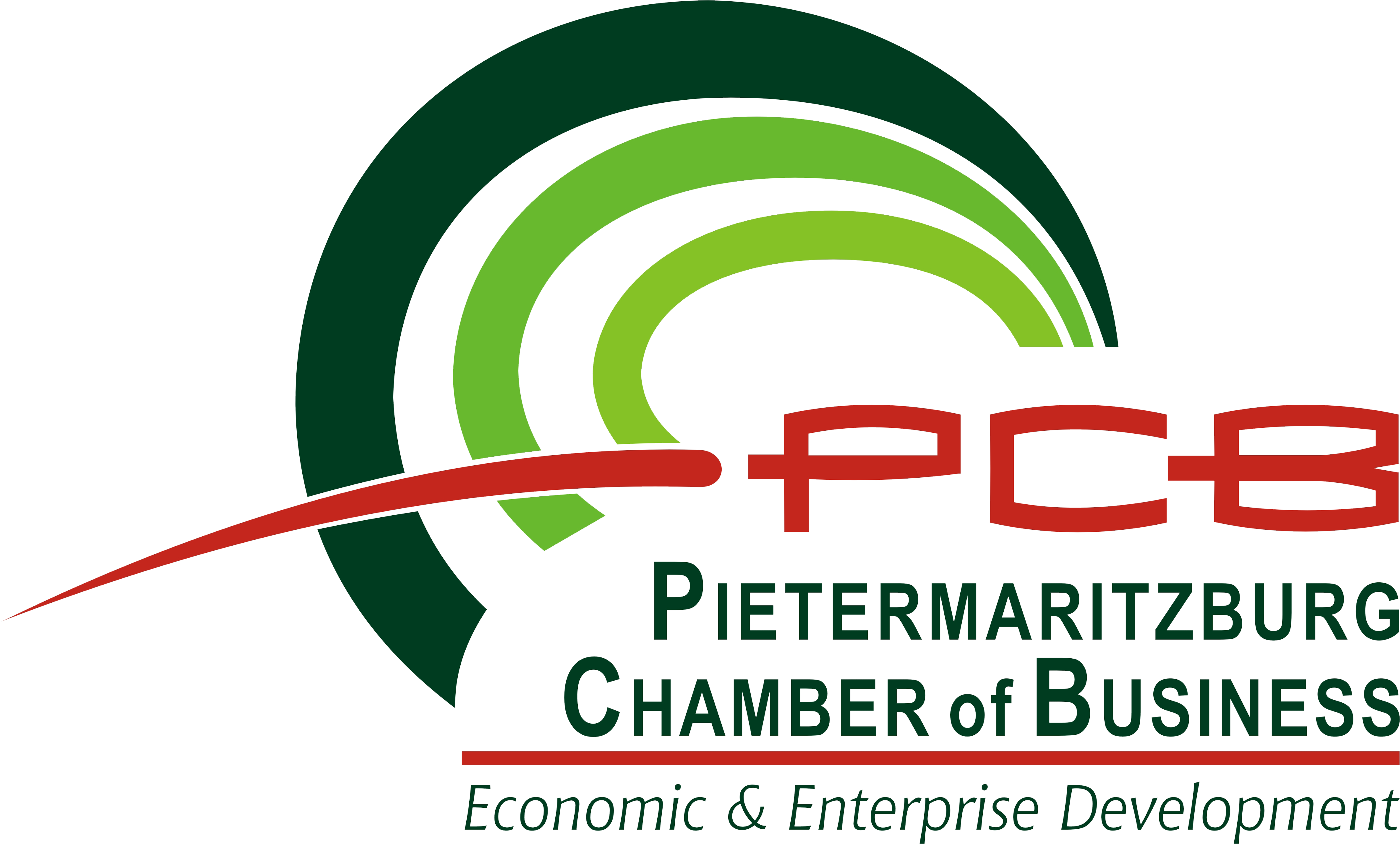 Company name:Address:Tel no:VAT no:PCB member:YESNOMembership no:Main contact:Designation:Email:Cell no:Attending:2 days3 daysName of delegate:Name of delegate:Designation:Email:Email:Dietary requirements:Dietary requirements:VHKAttending:2 days2 days3 daysName of delegate:Name of delegate:Designation:Email:Email:Dietary requirements:Dietary requirements:VHKAttending:2 days2 days3 daysName of delegate:Name of delegate:Designation:Email:Email:Dietary requirements:Dietary requirements:VHKAttending:2 days2 days3 daysNo. delegates:XRSubtotal:R+ VAT:RTOTAL:RDisclaimer: I have read and accept the terms and conditionsName:Designation:Signature: